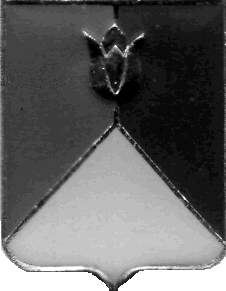 РОССИЙСКАЯ ФЕДЕРАЦИЯАДМИНИСТРАЦИЯ КУНАШАКСКОГО МУНИЦИПАЛЬНОГО РАЙОНАЧЕЛЯБИНСКОЙ ОБЛАСТИРАСПОРЯЖЕНИЕот 28.05.2019 г. № 370-рО проведении плановой проверкиВ соответствии с пунктом 3 части 3 статьи 99 Федерального закона от 05.04.2013 г. № 44-ФЗ «О контрактной системе в сфере закупок товаров, работ, услуг для обеспечения государственных и муниципальных нужд», постановлением администрации Кунашакского муниципального района от 01.06.2016 г. № 592 «Об утверждении Порядка проведения плановых проверок, предусмотренных Федеральным законом от 05.04.2013 года № 44 – ФЗ            «О контрактной системе в сфере закупок товаров, работ, услуг для обеспечения государственных и муниципальных нужд», распоряжением администрации Кунашакского муниципального района от 11.12.2018 года № 706-р «Об утверждении Плана проведения проверок, предусмотренных Федеральным законом от 05.04.2013 г. № 44-ФЗ «О контрактной системе в сфере закупок товаров, работ, услуг для обеспечения государственных и муниципальных нужд» на 1 полугодие 2019 года:Провести плановую проверку в сфере закупок товаров, работ, услуг Муниципального унитарного предприятия «Архитектурно планировочное бюро», адрес: 456730, Челябинская  область, Кунашакский район, с. Кунашак, ул. Свердлова, 50.Установить, что настоящая проверка проводится с целью предупреждения и выявления нарушения законодательства РФ в сфере закупок.Определить проверяемый период  –  с 1 апреля 2018 г. по                  30 апреля 2019 г. Дата начала проведения проверки  – 29 мая 2019 г., дата окончания проведения проверки – 28 июня 2019 г.Срок, в течение которого составляется акт по результатам проведения  проверки – не позднее 28 июля 2019 г.Назначить лицом, уполномоченным на проведение проверки Саитхужину Ирину Рифкатовну руководителя Контрольного управления администрации Кунашакского муниципального района.Исполняющий обязанности Главы района                                  Р.Я.Мухарамов